Publicado en Madrid el 28/08/2020 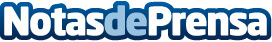 Belly Painting: un recuerdo original en tiempos de coronavirusBabysalus destaca como hoy día hay más medidas de seguridad e higiene para garantizar la salud de la madre y la del bebé durante el belly painting. El belly painting es uno de los sectores que más ha sufrido durante el confinamientoDatos de contacto:Babysalus665321873Nota de prensa publicada en: https://www.notasdeprensa.es/belly-painting-un-recuerdo-original-en-tiempos Categorias: Nacional Fotografía Artes Visuales Sociedad Entretenimiento Ocio para niños http://www.notasdeprensa.es